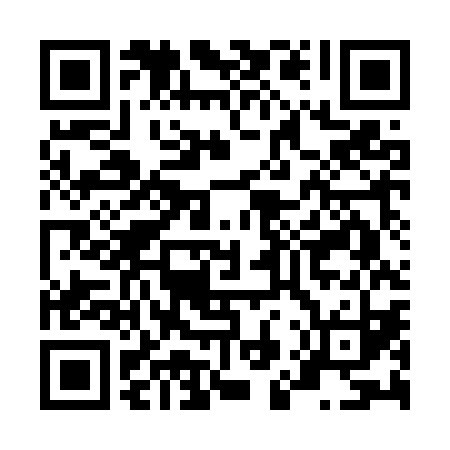 Prayer times for Beech Creek Crossing, Arkansas, USAMon 1 Jul 2024 - Wed 31 Jul 2024High Latitude Method: Angle Based RulePrayer Calculation Method: Islamic Society of North AmericaAsar Calculation Method: ShafiPrayer times provided by https://www.salahtimes.comDateDayFajrSunriseDhuhrAsrMaghribIsha1Mon4:406:021:124:558:219:442Tue4:406:031:124:568:219:443Wed4:416:031:124:568:219:434Thu4:416:041:124:568:219:435Fri4:426:041:134:568:219:436Sat4:426:051:134:568:219:437Sun4:436:051:134:568:209:428Mon4:446:061:134:578:209:429Tue4:456:061:134:578:209:4110Wed4:456:071:134:578:209:4111Thu4:466:071:134:578:199:4012Fri4:476:081:144:578:199:4013Sat4:486:081:144:578:199:3914Sun4:486:091:144:578:189:3915Mon4:496:101:144:578:189:3816Tue4:506:101:144:578:179:3817Wed4:516:111:144:588:179:3718Thu4:526:121:144:588:169:3619Fri4:526:121:144:588:169:3520Sat4:536:131:144:588:159:3521Sun4:546:141:144:588:159:3422Mon4:556:141:144:588:149:3323Tue4:566:151:144:588:139:3224Wed4:576:161:144:588:139:3125Thu4:586:161:144:588:129:3026Fri4:596:171:144:578:119:2927Sat5:006:181:144:578:119:2828Sun5:016:181:144:578:109:2729Mon5:016:191:144:578:099:2630Tue5:026:201:144:578:089:2531Wed5:036:201:144:578:089:24